ГАПОУ СО «Режевской политехникум»Объявляет набор по платным образовательным услугам:С вопросами по обучению обращаться:-к заместителю директора по УПР Медведевой Светлане Владимировне- уч. корпус (Трудовая,93), тел. 8 (343 64)3-11-42-к старшему мастеру Шиловой Татьяне Петровне - уч. корпус (Калинина 19-б), тел.8 (343 64) 3-55-65Программы профессиональной переподготовкиКоличество часовСрок обученияСтоимость, руб. Электромонтер по ремонту и обслуживанию электрооборудования3962.5 мес.11 100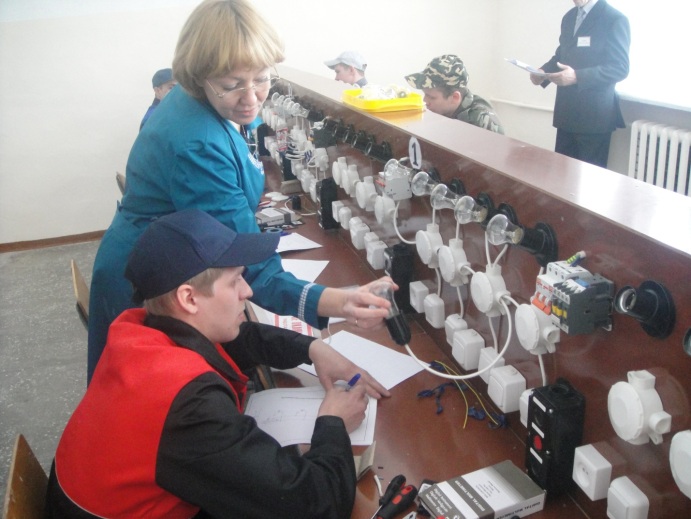 Тракторист (категория С)Организационное собрание группы 10.09.2020 в 16.00 по адресу Трудовая 93, 27 кабинет276 3 мес.13 500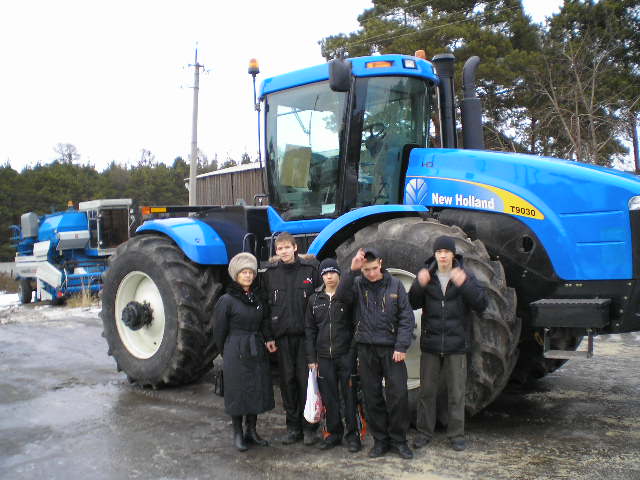 Сварщик частично механизированной сварки плавлением и ручной дуговой сварки плавящимся покрытым электродом3003 мес.11 200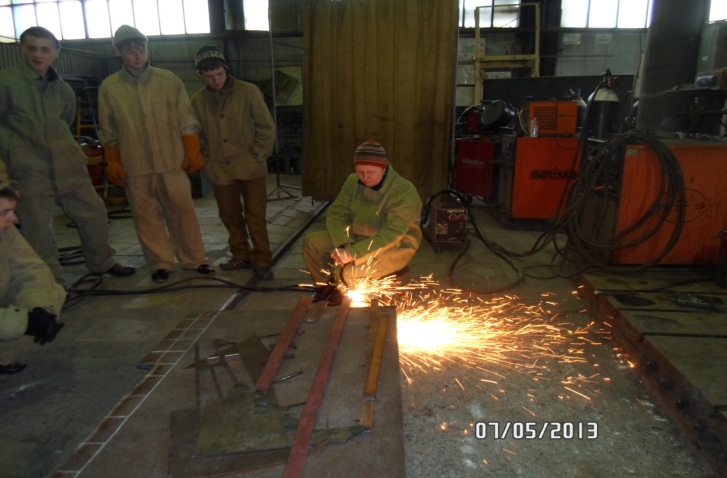 Программы повышения квалификацииКоличество часовСрок обученияСтоимость Электромонтер по ремонту и обслуживанию электрооборудования1601 мес.5.500Электрогазосварщик1601 мес.7.900